1 место – кабинет 604 (отдел мониторинга рынка труда и государственных услуг)2 место – кабинет 510 (отдел организации системы социального обслуживания)3 место – кабинет 705 (отдел формирования социального регистра)За положительную динамику реализации системы 5S Лин-офис в Министерстве труда, занятости и социальной защиты Республики Татарстан были награждены кабинет 804 (отдел создания рабочих мест для социально незащищенных категорий) и кабинет 808 (отдел земельных, имущественных отношений и материально-технического обеспечения)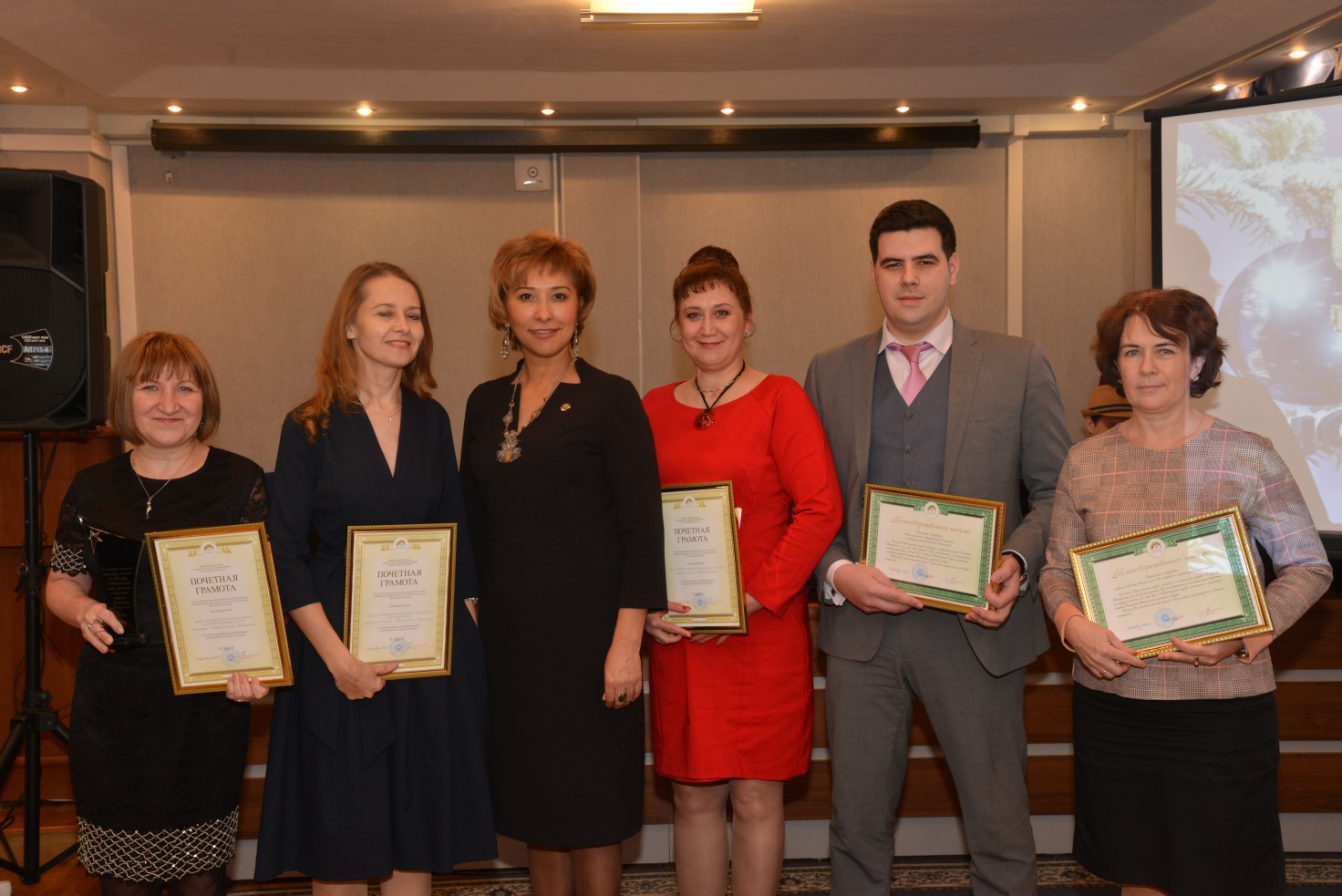 